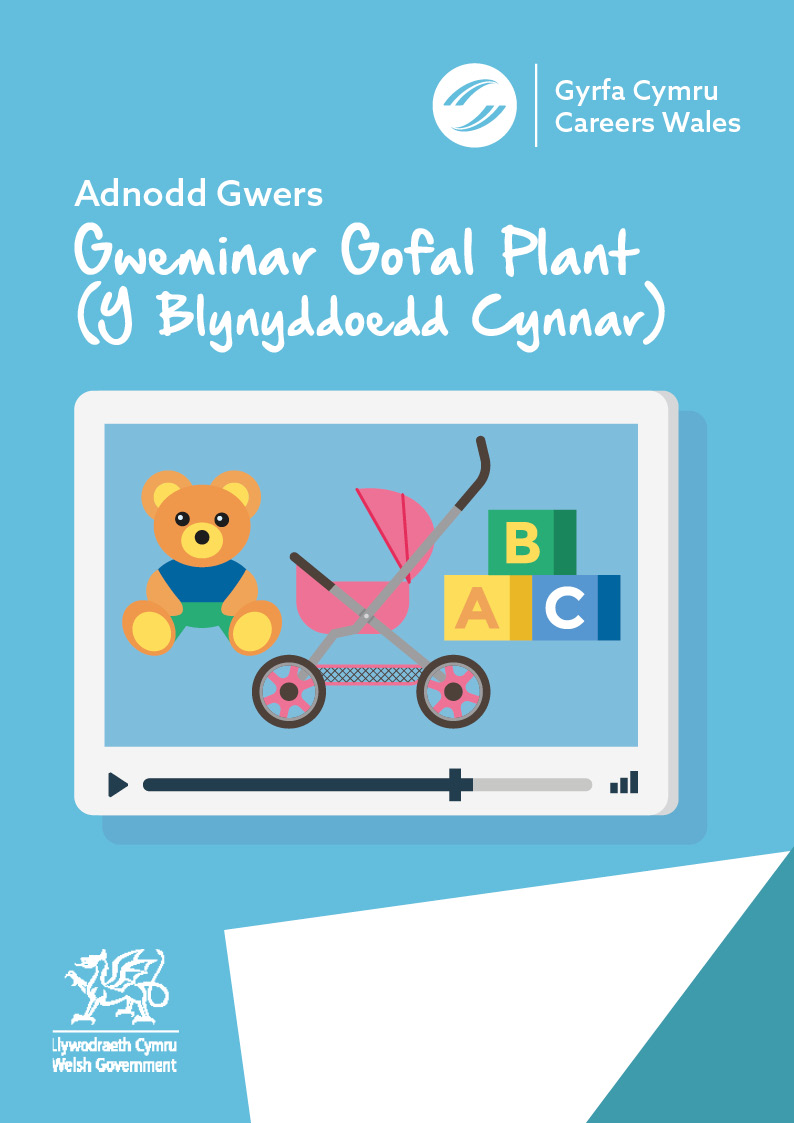 Taflen atebionNawr, gwyliwch y gweminar - https://vimeo.com/379049682/acc9b65475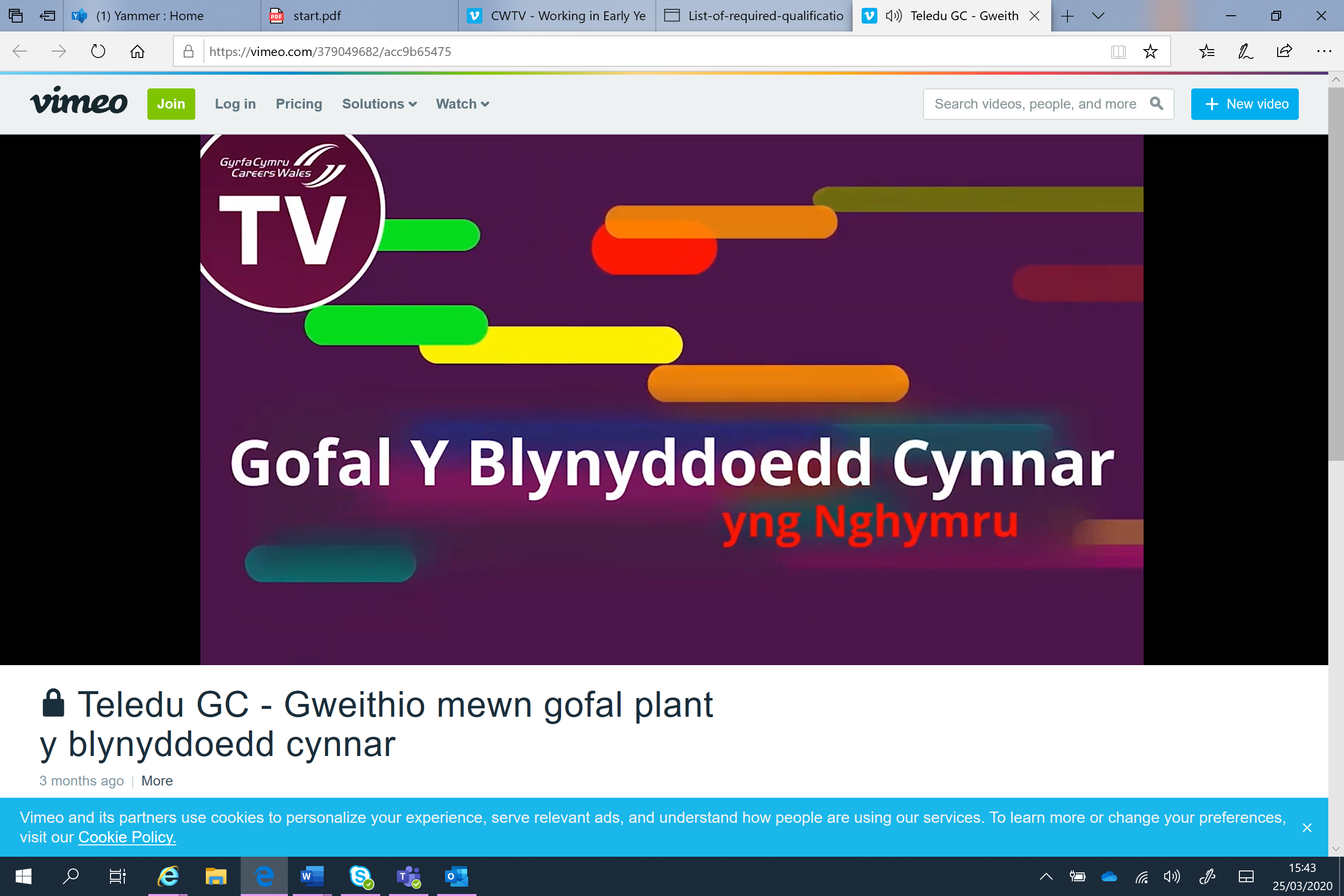 Enwch dair ffordd bod Clybiau Plant Cymru yn recriwtio –Ar ei gwefanAr y cyfryngau cymdeithasolTrwy wirfoddoli Adnoddau addas a/neu wybodaeth am Gofal Plant – Y Blynyddoedd Cynnar:Gwefan Gyrfa Cymru – https://gyrfacymru.llyw.cymru/ Gwybodaeth swyddi - Nani - https://gyrfacymru.llyw.cymru/gwybodaeth-am-swyddi/nani Gwybodaeth swyddi – Rheolwr Gofal Cartref - https://gyrfacymru.llyw.cymru/gwybodaeth-am-swyddi/rheolwr-cartref-gofal Gofalwn Cymru  https://www.gofalwn.cymru/gweithio-gyda-phlant/ Rhestr o gymhwysterau sydd angen ar gyfer Gofal Cymdeithasol – Y Blynyddoedd Cynnar yng Nghymru (Saesneg)  https://socialcare.wales/cms_assets/file-uploads/List-of-required-qualifications-to-work-within-early-years-and-childcare-sector-in-Wales.pdf 